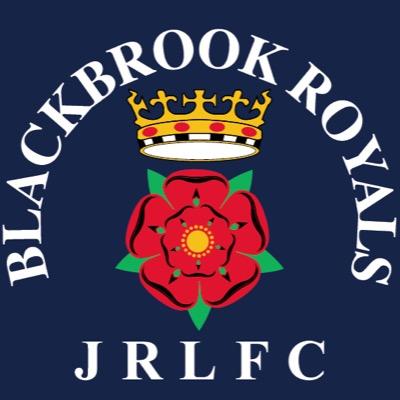 Blackbrook Royals JRLFC Committee meeting Tuesday 16th July 2019 at Blackbrook Rugby Club.In attendance ; Graham Roberts (Chair), Paul Levick (Secretary), Chris Parsons (Treasurer), Selina Kent, Lesley Shryan, Andy Waddilove, Emma Springwood, Ste Marsh, Andy Benson, Tracey Milne, Jane Harmon. Apologies received from Chris Hull, Jules Gibbons. Minutes of the last meeting dated 18th June were agreed.Chris Hull asked in advance of the meeting for the issue of newbies kit to be raised. This will be provided by the Under 8’s in the short term as they have a number of spares.Young person’s forum will be held on the 1st weekend in September. Action Selina Kent and Paul Levick to facilitate and each team to nominate at least one player to partake. Subscriptions. 25 people in arrears with subs PL to follow up with Neil Winstanley via parents reps numbers must be changed to player identification number. We need to confirm if some of the 25 have now left. The club also needs to establish an exemption criteria particularly in relation to players unable to play due to long term injury. Action Paul Levick and Neil Winstanley to follow up.Finance. Good news. £900.00 has been received from the Rugby League in recognition of the clubs outstanding our junior development with a number of players receiving scholarships and indeed playing contracts with professional clubs.St. Augustine’s School update. There is a new head teacher in place who is very receptive to working on long term projects with Blackbrook. Action Graham Roberts and Paul Levick to seek permission to attend future school governance meetings.New changing rooms should be available at St Augustine’s in September.Astro carpet at the school will be replaced by Jan 2020 and hopefully access to both gyms should then follow.Craig Twist a professor at Chester University will form part of the long term plan with the club and school working with Craig to use our players as part of future Sports Science studies. Action Graham Roberts and Paul Levick to start work on a blueprint of what the long term future aspirations are for Blackbrook Royals.St Augustine’s will be looked at in future as a Community Sports Hub including football and the potential to develop a Blackbrook Sports Academy. This is a long term project which could lead to long term benefits for both the club sand the local community. Action small sub to be developed in September to look to develop the girl’s team.Food update. A number of options have been provided after consultation with parents. Gary Swift will provide costings on various food types.Advertising boards. Andy Bates is progressing and options should be available for the next meeting.AOB discipline. Any parents helping out as ‘auxiliaries should wear bibs and have completed appropriate safeguarding and DBS checks. If individuals are fined the fine stays with them the club will not pay it.13th September will be the race night all parents reps to assist in  promoting this event which could raise significant funds for the club.8/9/10 Lancashire Cup Finals to be held at Blackbrook.Final weekend in September Under 12’s finals to be held.Ian Grice has now confirmed with Paul Levick that the pitch hire at Ruskin Drive for the Winter of 2019/2020 is now confirmed.St Helens Council are holding a meeting on Thursday 18th July which may offer funding opportunities for the club alongside match funding from the Rugby League World Cup 2021 team.